Конспект занятия в средней группе «В гости к кастелянше».Селезнева Е. А.Цель: Расширение знаний детей о профессиях работников детского сада, о значимости их труда для жизнедеятельности детей. Задачи:1. Формировать знания о своем детском саде, умение ориентироваться в некоторых помещениях дошкольного учреждения; 2. Расширять у детей представления о мире взрослых, пробуждать интерес к их профессиональной деятельности. Узнавать и называть по имени и отчеству сотрудников детского сада;3. Формировать уважения к труду сотрудников детского сада. Материал и оборудование: картинки с изображением предметов необходимых для работы кастелянши: стиральная машина, гладильная доска, утюг, корзина для грязного белья, стиральные порошки, моющие средства, бельевой шкаф; мольберт.Ход занятия:Воспитатель: Сегодня мы с вами познакомимся с одной  нужной профессией. Эта профессия называется «кастелянша». Кастелянша работает в нашем детском саду. Сейчас я прочитаю вам стихотворение, а вы послушайте внимательно и подумайте, кто такая кастелянша и чем она занимается:
Чтобы в группе все простынки
Были свежими, как льдинки,
Чтобы были полотенца
Мягче попки у младенца,
Чтобы всем всего хватало –
Потрудились Вы немало!
(П. Синявский)Так, чем занимается кастелянша? (Ответы детей.)
Воспитатель обращает внимание детей на мольберт. 
Воспитатель: Посмотрите на картинки. Это рабочее место кастелянши, у нее есть свой кабинет. Как вы думаете, какие предметы помогают кастелянше в ее работе?
Воспитатель выслушивает все ответы детей и дополняет их. Затем предлагает пройти по группе.
- Посмотрите, что весит у нас на окнах? (Шторы).  Давайте пройдем в умывальную комнату. Рассмотрите свои полотенца, что к ним пришито? (Петельки). А какие полотенца чистые кто же это все сделал? Может быть это волшебница? Сегодня я вас познакомлю с этой волшебницей, она работает в нашем детском саду, и зовут ее Галина Андреевна. Мы сейчас к ней сходим, и она вам расскажет о своей работе. Но сначала повторим правила  поведения на экскурсии: при входе в кабинет поздороваться, не шуметь и не толкаться, ничего не трогать без разрешения взрослых, задавать вопросы, поднимая руку.Воспитатель: Посмотрите, это кабинет нашей  кастелянши. Стоит швейная машина. А вот гладильная доска и утюг. Зачем это нужно? (Ответы детей). Галина Андреевна гладит постельное белье, фартуки, халаты, скатерти, хранит и выдает одежду. А еще здесь стоят стиральные машины.  Зачем это нужно? (Ответы детей).          Детей встречает кастелянша, ребята здороваются с ней. 
Кастелянша: Здравствуйте, дорогие ребятишки! Меня зовут Галина Андреевна. Вы пришли ко мне в гости, чтобы узнать о моей профессии?
Дети: Да!
Кастелянша:  Посмотрите вокруг – это мое рабочее место. Здесь  я стираю белье вот в таких стиральных машинах. Чтобы белье стало чистым, нужно положить в машину стиральный порошок. Чистое белье после стирки и сушки обязательно нужно погладить. Вот в этих больших шкафах храниться чистое белье. Конечно, полотенца, простыни и все, что сделано из ткани, может порваться, тогда я их зашиваю. А что мне нужно для этой работы? Посмотрите, что вы здесь видите? (Швейная машинка, нитки, иголки). Воспитатель: Какая интересная и ответственная у вас работа! Спасибо за то, что вы познакомили нас с ней. 
Кастелянша: Пожалуйста.  До свидания. Приходите в гости!Дети прощаются с Галиной Андреевной и возвращаются в группу.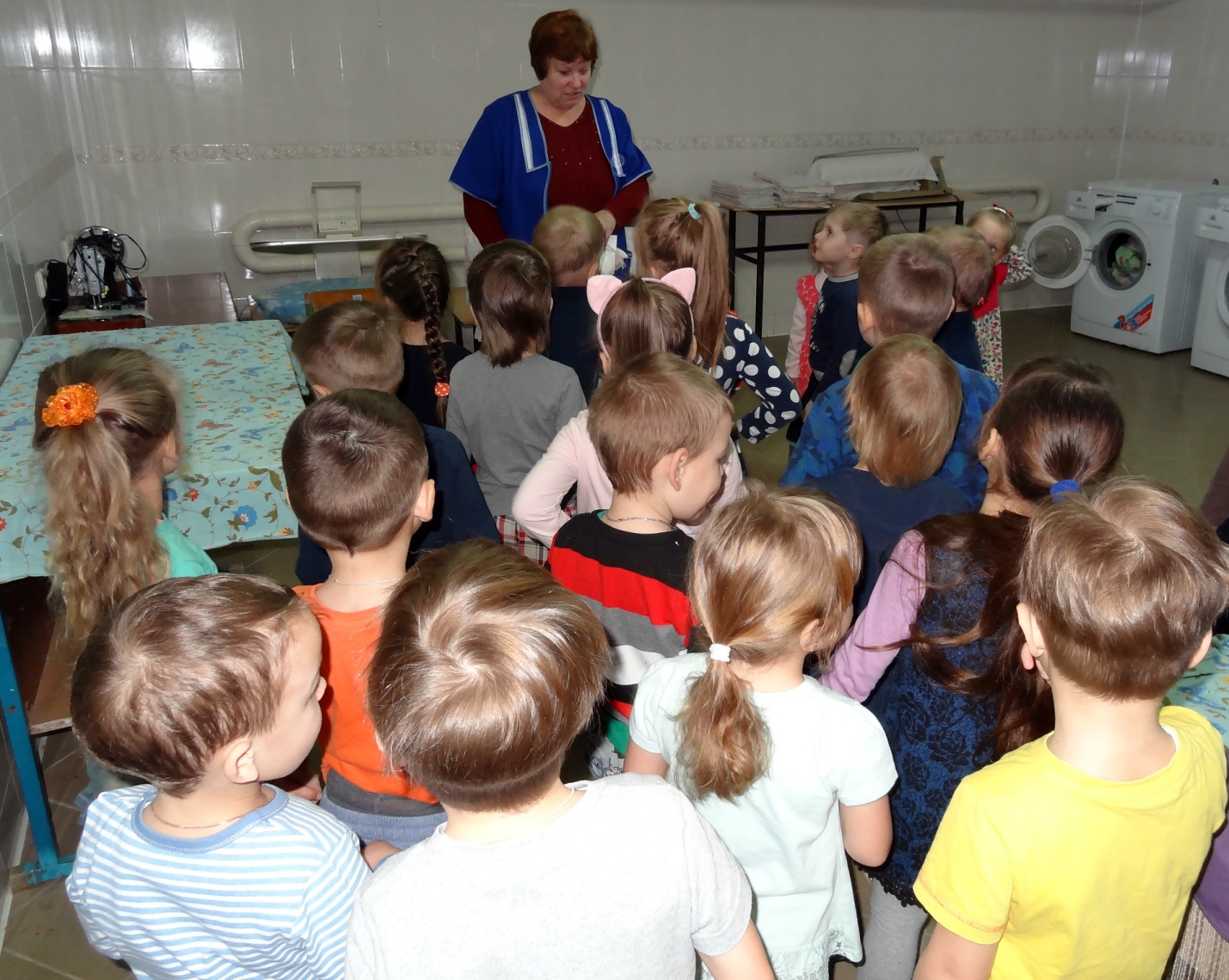 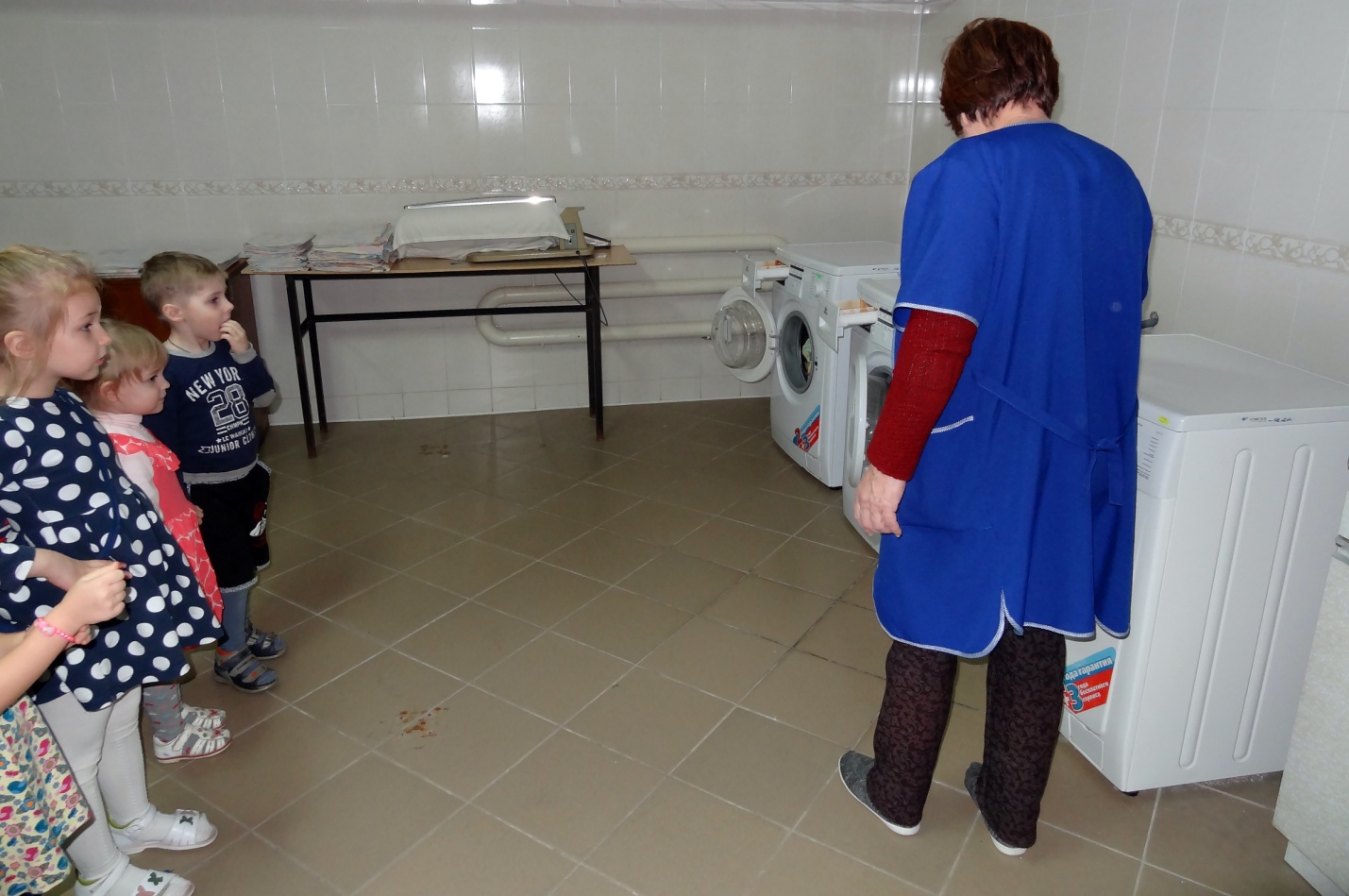 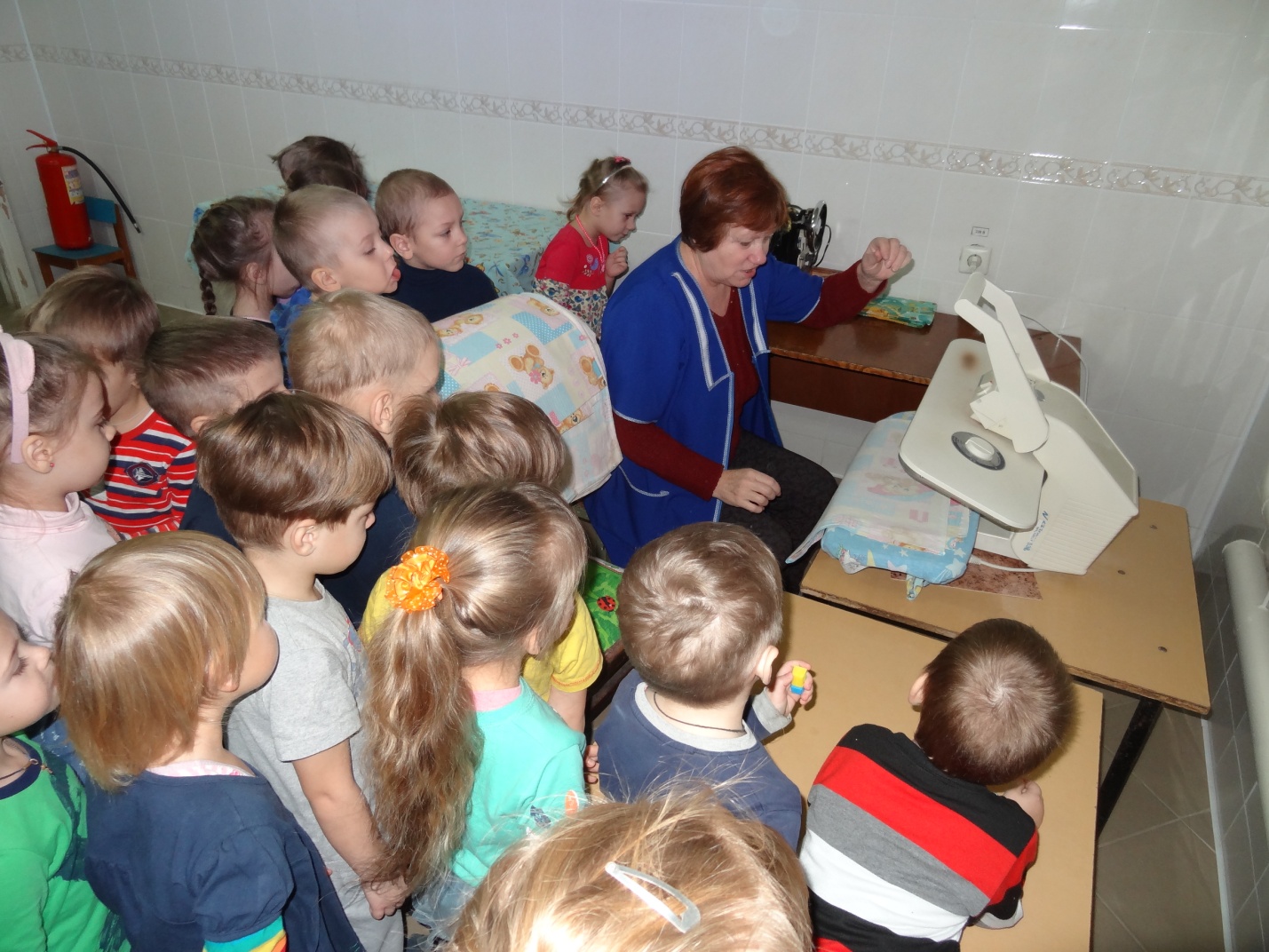 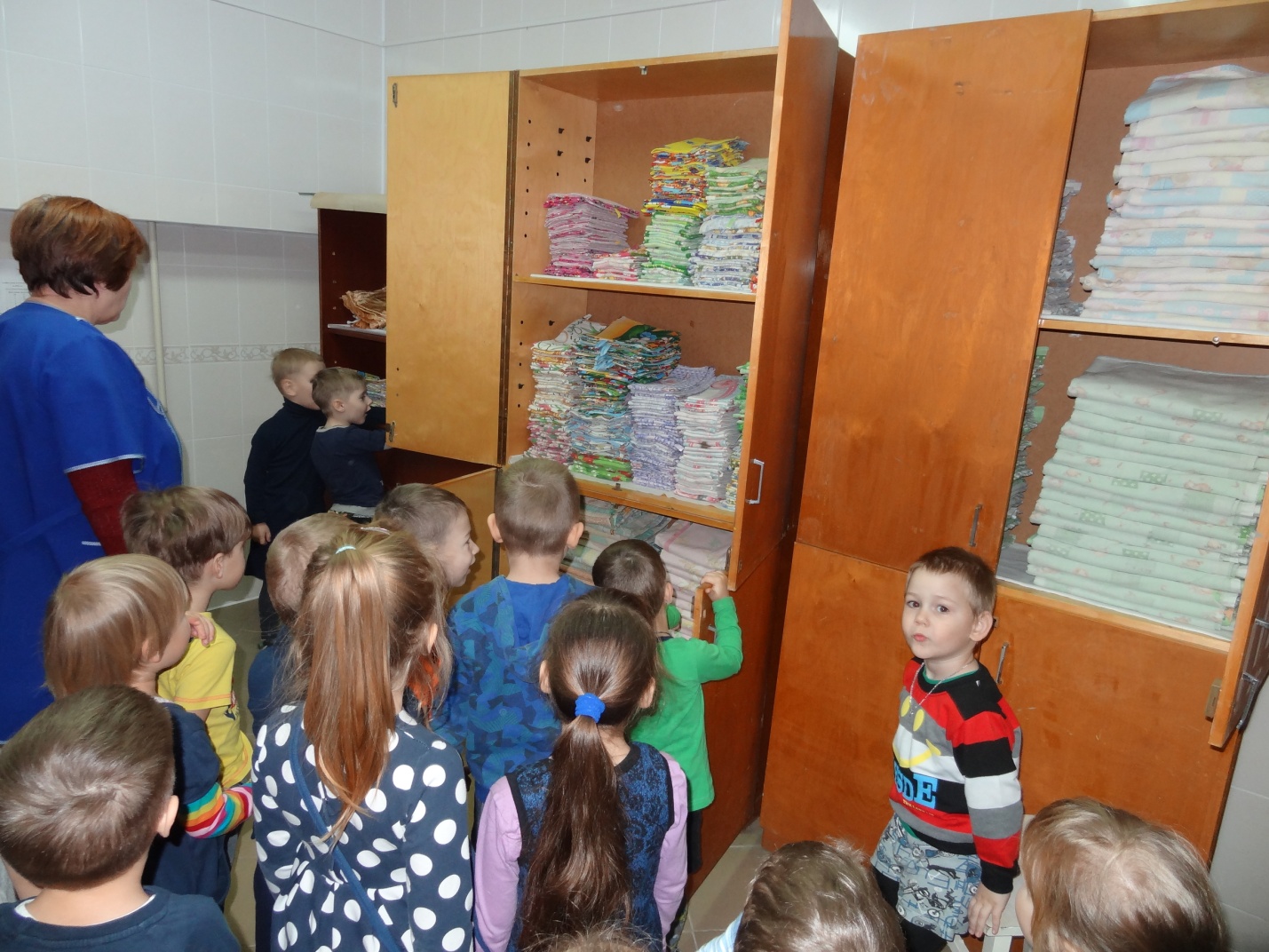 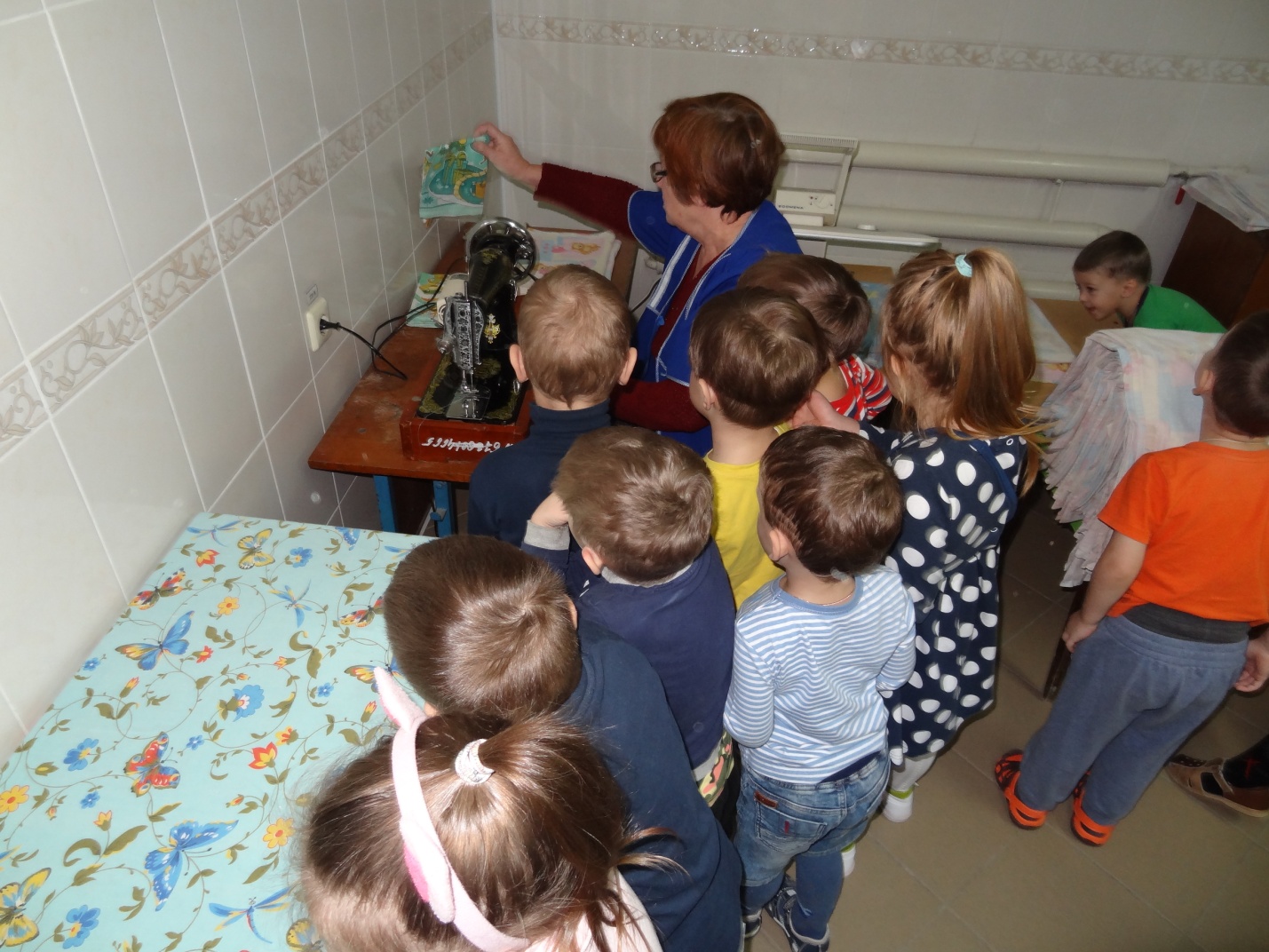 